3. UTERUS VE FERTİLİZASYON MAKETİ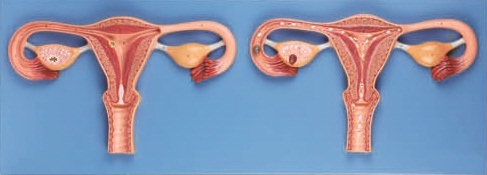 İki ayrı frontal kesit yapısında kadın genital organları üzerinde ovulasyon mekanizmasını sergileyen eğitim modeli şeklinde olmalıdır.Fertilizasyonun lokasyonu ve şeklini sergilemelidir. Overler, ovarium ve uterusun kesit görüntüsü büyütülmüş bir şekilde sergilemelidir.İki ayrı görüntü halinde stand üzerinde sergilenmelidir.Yaklaşık olarak 25x85 cm boyutlarında olmalıdır.